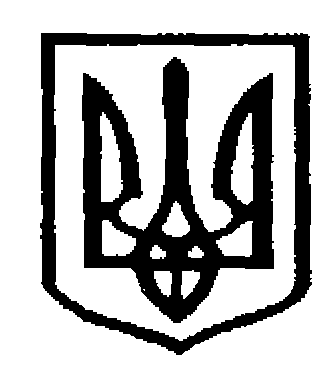 Україна Чернівецька міська радаКомунальний заклад дошкільної освіти-заклад  загальної середньої освіти  I-II cтупенів« Навчально-виховний комплекс «Берегиня»вул. І.Карбулицького, 2, м. Чернівці, 58025 т. 560-181, 560-281, e-mail: cvznz-34@meta.ua; Код ЄДРПОУ №21431336Від 08.05.2018 р. № 129Начальнику управління освіти Чернівецької міської радиМартинюку С.В.Інформація щодо спроможностіНВК «Берегиня» (ШКІЛЬНИЙ ПІДРОЗДІЛ)забезпечити здобуття освіти  учнями  за денною формою навчання в межах 2018/2019 навчального рокуДиректор НВК «Берегиня»                                                                             Г.П.Капустяк Проектна потужність закладу освітиПроектна потужність закладу освітиФактична наповнюваність Фактична наповнюваність Планова мережа 1-х кл. та фактична 2-9 кл.Кількість учнів в класіК-ть вільних місцьК-тькласівК-ть учнів К-тькласівК-ть учнів Планова мережа 1-х кл. та фактична 2-9 кл.Кількість учнів в класіК-ть вільних місць92609215134-92609215225592609215330-92609215433-92609215531-92609215623792609215717-9260921582010926092159219